案件編號：	頁碼： 1/4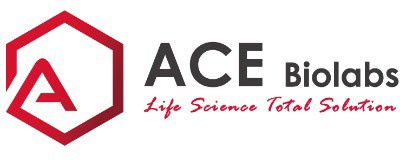 抗病毒試驗 檢測服務申請表委託方（Applicant）：	服務方（Receiver）： ACE Biolabs CO., LTD.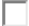 加★內容為必填項The field marked with ★must be filled; ○為單選框，□為多選框，The field marked with○ are radio buttons, □are multi-choice.客戶資訊 Information for Applicant   (溫馨提醒：請謹慎填寫樣品資訊，您的資訊完整度直接影響了報告合格性判定和測試時程)客戶資訊 Information for Applicant   (溫馨提醒：請謹慎填寫樣品資訊，您的資訊完整度直接影響了報告合格性判定和測試時程)客戶資訊 Information for Applicant   (溫馨提醒：請謹慎填寫樣品資訊，您的資訊完整度直接影響了報告合格性判定和測試時程)客戶資訊 Information for Applicant   (溫馨提醒：請謹慎填寫樣品資訊，您的資訊完整度直接影響了報告合格性判定和測試時程)客戶資訊 Information for Applicant   (溫馨提醒：請謹慎填寫樣品資訊，您的資訊完整度直接影響了報告合格性判定和測試時程)客戶資訊 Information for Applicant   (溫馨提醒：請謹慎填寫樣品資訊，您的資訊完整度直接影響了報告合格性判定和測試時程)客戶資訊 Information for Applicant   (溫馨提醒：請謹慎填寫樣品資訊，您的資訊完整度直接影響了報告合格性判定和測試時程)客戶資訊 Information for Applicant   (溫馨提醒：請謹慎填寫樣品資訊，您的資訊完整度直接影響了報告合格性判定和測試時程)客戶資訊 Information for Applicant   (溫馨提醒：請謹慎填寫樣品資訊，您的資訊完整度直接影響了報告合格性判定和測試時程)客戶資訊 Information for Applicant   (溫馨提醒：請謹慎填寫樣品資訊，您的資訊完整度直接影響了報告合格性判定和測試時程)客戶資訊 Information for Applicant   (溫馨提醒：請謹慎填寫樣品資訊，您的資訊完整度直接影響了報告合格性判定和測試時程)客戶資訊 Information for Applicant   (溫馨提醒：請謹慎填寫樣品資訊，您的資訊完整度直接影響了報告合格性判定和測試時程)★【委託方名稱】Applicant Name(中文)(中文)(中文)(中文)★【地址】ApplicantAddress★【地址】ApplicantAddress(中文)(中文)(中文)(中文)(中文)★【委託方名稱】Applicant Name(English)(English)(English)(English)★【地址】ApplicantAddress★【地址】ApplicantAddress(English)(English)(English)(English)(English)★【連絡人】Contact★【聯繫電話】Tel★【聯繫電話】Tel★【郵箱】E-mail【傳真】Fax【傳真】Fax檢測資訊Test Information檢測資訊Test Information檢測資訊Test Information檢測資訊Test Information檢測資訊Test Information檢測資訊Test Information檢測資訊Test Information檢測資訊Test Information檢測資訊Test Information檢測資訊Test Information檢測資訊Test Information檢測資訊Test Information★【送檢樣品來源 】Origin of the Testing Samples客戶送樣 Delivered By the Clients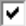 客戶委託現場抽樣/採樣 Sampling requested by the Clients,抽樣/採樣標準	Sampling   standard(s) 	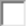 客戶送樣 Delivered By the Clients客戶委託現場抽樣/採樣 Sampling requested by the Clients,抽樣/採樣標準	Sampling   standard(s) 	客戶送樣 Delivered By the Clients客戶委託現場抽樣/採樣 Sampling requested by the Clients,抽樣/採樣標準	Sampling   standard(s) 	客戶送樣 Delivered By the Clients客戶委託現場抽樣/採樣 Sampling requested by the Clients,抽樣/採樣標準	Sampling   standard(s) 	客戶送樣 Delivered By the Clients客戶委託現場抽樣/採樣 Sampling requested by the Clients,抽樣/採樣標準	Sampling   standard(s) 	客戶送樣 Delivered By the Clients客戶委託現場抽樣/採樣 Sampling requested by the Clients,抽樣/採樣標準	Sampling   standard(s) 	客戶送樣 Delivered By the Clients客戶委託現場抽樣/採樣 Sampling requested by the Clients,抽樣/採樣標準	Sampling   standard(s) 	客戶送樣 Delivered By the Clients客戶委託現場抽樣/採樣 Sampling requested by the Clients,抽樣/採樣標準	Sampling   standard(s) 	客戶送樣 Delivered By the Clients客戶委託現場抽樣/採樣 Sampling requested by the Clients,抽樣/採樣標準	Sampling   standard(s) 	客戶送樣 Delivered By the Clients客戶委託現場抽樣/採樣 Sampling requested by the Clients,抽樣/採樣標準	Sampling   standard(s) 	客戶送樣 Delivered By the Clients客戶委託現場抽樣/採樣 Sampling requested by the Clients,抽樣/採樣標準	Sampling   standard(s) 	★【樣品資訊】Sample Information樣品性狀液體Liquid    固體Solid 粉末 Power 氣體 Gas	其他Others 	樣品性狀液體Liquid    固體Solid 粉末 Power 氣體 Gas	其他Others 	樣品性狀液體Liquid    固體Solid 粉末 Power 氣體 Gas	其他Others 	樣品性狀液體Liquid    固體Solid 粉末 Power 氣體 Gas	其他Others 	樣品性狀液體Liquid    固體Solid 粉末 Power 氣體 Gas	其他Others 	樣品性狀液體Liquid    固體Solid 粉末 Power 氣體 Gas	其他Others 	樣品性狀液體Liquid    固體Solid 粉末 Power 氣體 Gas	其他Others 	樣品性狀液體Liquid    固體Solid 粉末 Power 氣體 Gas	其他Others 	樣品性狀液體Liquid    固體Solid 粉末 Power 氣體 Gas	其他Others 	樣品性狀液體Liquid    固體Solid 粉末 Power 氣體 Gas	其他Others 	樣品性狀液體Liquid    固體Solid 粉末 Power 氣體 Gas	其他Others 	★【樣品資訊】Sample Information金屬：鐵基 Fe base 銅基 Cu base 鋁基 Al base 其他合金 Other alloys	牌號 Grade/Type	（如牌號未知填寫未知 If unknown Grade/Type, please fill Unknown）非金屬：塑膠 Plastic 橡膠 Rubber    塗層 Coating 色漆/清漆 Paint/Varnish 膠粘劑 Adhesive 膠帶 Tape 泡綿 Foam 其他Others 	金屬：鐵基 Fe base 銅基 Cu base 鋁基 Al base 其他合金 Other alloys	牌號 Grade/Type	（如牌號未知填寫未知 If unknown Grade/Type, please fill Unknown）非金屬：塑膠 Plastic 橡膠 Rubber    塗層 Coating 色漆/清漆 Paint/Varnish 膠粘劑 Adhesive 膠帶 Tape 泡綿 Foam 其他Others 	金屬：鐵基 Fe base 銅基 Cu base 鋁基 Al base 其他合金 Other alloys	牌號 Grade/Type	（如牌號未知填寫未知 If unknown Grade/Type, please fill Unknown）非金屬：塑膠 Plastic 橡膠 Rubber    塗層 Coating 色漆/清漆 Paint/Varnish 膠粘劑 Adhesive 膠帶 Tape 泡綿 Foam 其他Others 	金屬：鐵基 Fe base 銅基 Cu base 鋁基 Al base 其他合金 Other alloys	牌號 Grade/Type	（如牌號未知填寫未知 If unknown Grade/Type, please fill Unknown）非金屬：塑膠 Plastic 橡膠 Rubber    塗層 Coating 色漆/清漆 Paint/Varnish 膠粘劑 Adhesive 膠帶 Tape 泡綿 Foam 其他Others 	金屬：鐵基 Fe base 銅基 Cu base 鋁基 Al base 其他合金 Other alloys	牌號 Grade/Type	（如牌號未知填寫未知 If unknown Grade/Type, please fill Unknown）非金屬：塑膠 Plastic 橡膠 Rubber    塗層 Coating 色漆/清漆 Paint/Varnish 膠粘劑 Adhesive 膠帶 Tape 泡綿 Foam 其他Others 	金屬：鐵基 Fe base 銅基 Cu base 鋁基 Al base 其他合金 Other alloys	牌號 Grade/Type	（如牌號未知填寫未知 If unknown Grade/Type, please fill Unknown）非金屬：塑膠 Plastic 橡膠 Rubber    塗層 Coating 色漆/清漆 Paint/Varnish 膠粘劑 Adhesive 膠帶 Tape 泡綿 Foam 其他Others 	金屬：鐵基 Fe base 銅基 Cu base 鋁基 Al base 其他合金 Other alloys	牌號 Grade/Type	（如牌號未知填寫未知 If unknown Grade/Type, please fill Unknown）非金屬：塑膠 Plastic 橡膠 Rubber    塗層 Coating 色漆/清漆 Paint/Varnish 膠粘劑 Adhesive 膠帶 Tape 泡綿 Foam 其他Others 	金屬：鐵基 Fe base 銅基 Cu base 鋁基 Al base 其他合金 Other alloys	牌號 Grade/Type	（如牌號未知填寫未知 If unknown Grade/Type, please fill Unknown）非金屬：塑膠 Plastic 橡膠 Rubber    塗層 Coating 色漆/清漆 Paint/Varnish 膠粘劑 Adhesive 膠帶 Tape 泡綿 Foam 其他Others 	金屬：鐵基 Fe base 銅基 Cu base 鋁基 Al base 其他合金 Other alloys	牌號 Grade/Type	（如牌號未知填寫未知 If unknown Grade/Type, please fill Unknown）非金屬：塑膠 Plastic 橡膠 Rubber    塗層 Coating 色漆/清漆 Paint/Varnish 膠粘劑 Adhesive 膠帶 Tape 泡綿 Foam 其他Others 	金屬：鐵基 Fe base 銅基 Cu base 鋁基 Al base 其他合金 Other alloys	牌號 Grade/Type	（如牌號未知填寫未知 If unknown Grade/Type, please fill Unknown）非金屬：塑膠 Plastic 橡膠 Rubber    塗層 Coating 色漆/清漆 Paint/Varnish 膠粘劑 Adhesive 膠帶 Tape 泡綿 Foam 其他Others 	金屬：鐵基 Fe base 銅基 Cu base 鋁基 Al base 其他合金 Other alloys	牌號 Grade/Type	（如牌號未知填寫未知 If unknown Grade/Type, please fill Unknown）非金屬：塑膠 Plastic 橡膠 Rubber    塗層 Coating 色漆/清漆 Paint/Varnish 膠粘劑 Adhesive 膠帶 Tape 泡綿 Foam 其他Others 	★【樣品資訊】Sample Information若是金屬鍍層測試 (鉛 Pb、鎘 Cd、汞Hg)，請提供基材材質： 	If the metal coating test (Pb，Cd，Hg)，Please provide the substrate material： 	若是金屬鍍層測試 (鉛 Pb、鎘 Cd、汞Hg)，請提供基材材質： 	If the metal coating test (Pb，Cd，Hg)，Please provide the substrate material： 	若是金屬鍍層測試 (鉛 Pb、鎘 Cd、汞Hg)，請提供基材材質： 	If the metal coating test (Pb，Cd，Hg)，Please provide the substrate material： 	若是金屬鍍層測試 (鉛 Pb、鎘 Cd、汞Hg)，請提供基材材質： 	If the metal coating test (Pb，Cd，Hg)，Please provide the substrate material： 	若是金屬鍍層測試 (鉛 Pb、鎘 Cd、汞Hg)，請提供基材材質： 	If the metal coating test (Pb，Cd，Hg)，Please provide the substrate material： 	若是金屬鍍層測試 (鉛 Pb、鎘 Cd、汞Hg)，請提供基材材質： 	If the metal coating test (Pb，Cd，Hg)，Please provide the substrate material： 	若是金屬鍍層測試 (鉛 Pb、鎘 Cd、汞Hg)，請提供基材材質： 	If the metal coating test (Pb，Cd，Hg)，Please provide the substrate material： 	若是金屬鍍層測試 (鉛 Pb、鎘 Cd、汞Hg)，請提供基材材質： 	If the metal coating test (Pb，Cd，Hg)，Please provide the substrate material： 	若是金屬鍍層測試 (鉛 Pb、鎘 Cd、汞Hg)，請提供基材材質： 	If the metal coating test (Pb，Cd，Hg)，Please provide the substrate material： 	若是金屬鍍層測試 (鉛 Pb、鎘 Cd、汞Hg)，請提供基材材質： 	If the metal coating test (Pb，Cd，Hg)，Please provide the substrate material： 	若是金屬鍍層測試 (鉛 Pb、鎘 Cd、汞Hg)，請提供基材材質： 	If the metal coating test (Pb，Cd，Hg)，Please provide the substrate material： 	★【樣品資訊】Sample Information油漆/油墨等液態產品 Paint / Ink and other Liquid Products： 原態測試 Original State Test 烘乾測試 Drying Test 	實驗室自行處理(默認) Laboratory self-treatment（Default） 其他Others： 	油漆/油墨等液態產品 Paint / Ink and other Liquid Products： 原態測試 Original State Test 烘乾測試 Drying Test 	實驗室自行處理(默認) Laboratory self-treatment（Default） 其他Others： 	油漆/油墨等液態產品 Paint / Ink and other Liquid Products： 原態測試 Original State Test 烘乾測試 Drying Test 	實驗室自行處理(默認) Laboratory self-treatment（Default） 其他Others： 	油漆/油墨等液態產品 Paint / Ink and other Liquid Products： 原態測試 Original State Test 烘乾測試 Drying Test 	實驗室自行處理(默認) Laboratory self-treatment（Default） 其他Others： 	油漆/油墨等液態產品 Paint / Ink and other Liquid Products： 原態測試 Original State Test 烘乾測試 Drying Test 	實驗室自行處理(默認) Laboratory self-treatment（Default） 其他Others： 	油漆/油墨等液態產品 Paint / Ink and other Liquid Products： 原態測試 Original State Test 烘乾測試 Drying Test 	實驗室自行處理(默認) Laboratory self-treatment（Default） 其他Others： 	油漆/油墨等液態產品 Paint / Ink and other Liquid Products： 原態測試 Original State Test 烘乾測試 Drying Test 	實驗室自行處理(默認) Laboratory self-treatment（Default） 其他Others： 	油漆/油墨等液態產品 Paint / Ink and other Liquid Products： 原態測試 Original State Test 烘乾測試 Drying Test 	實驗室自行處理(默認) Laboratory self-treatment（Default） 其他Others： 	油漆/油墨等液態產品 Paint / Ink and other Liquid Products： 原態測試 Original State Test 烘乾測試 Drying Test 	實驗室自行處理(默認) Laboratory self-treatment（Default） 其他Others： 	油漆/油墨等液態產品 Paint / Ink and other Liquid Products： 原態測試 Original State Test 烘乾測試 Drying Test 	實驗室自行處理(默認) Laboratory self-treatment（Default） 其他Others： 	油漆/油墨等液態產品 Paint / Ink and other Liquid Products： 原態測試 Original State Test 烘乾測試 Drying Test 	實驗室自行處理(默認) Laboratory self-treatment（Default） 其他Others： 	★【樣品資訊】Sample Information樣品危險性資訊 無危險性Safety	 危險性未知Unknown hazardous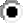 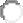  有以下危險性 Dangerous：易燃易爆Flammability	刺激性Irritation	易揮發 Volatility	毒性Toxicity	氧化性Oxidability	感染性Infectious	放射性Radioactive	腐蝕性Causticity	磁性Magnetism	易碎Fragile	其他Others：   	樣品危險性資訊 無危險性Safety	 危險性未知Unknown hazardous 有以下危險性 Dangerous：易燃易爆Flammability	刺激性Irritation	易揮發 Volatility	毒性Toxicity	氧化性Oxidability	感染性Infectious	放射性Radioactive	腐蝕性Causticity	磁性Magnetism	易碎Fragile	其他Others：   	樣品危險性資訊 無危險性Safety	 危險性未知Unknown hazardous 有以下危險性 Dangerous：易燃易爆Flammability	刺激性Irritation	易揮發 Volatility	毒性Toxicity	氧化性Oxidability	感染性Infectious	放射性Radioactive	腐蝕性Causticity	磁性Magnetism	易碎Fragile	其他Others：   	樣品危險性資訊 無危險性Safety	 危險性未知Unknown hazardous 有以下危險性 Dangerous：易燃易爆Flammability	刺激性Irritation	易揮發 Volatility	毒性Toxicity	氧化性Oxidability	感染性Infectious	放射性Radioactive	腐蝕性Causticity	磁性Magnetism	易碎Fragile	其他Others：   	樣品危險性資訊 無危險性Safety	 危險性未知Unknown hazardous 有以下危險性 Dangerous：易燃易爆Flammability	刺激性Irritation	易揮發 Volatility	毒性Toxicity	氧化性Oxidability	感染性Infectious	放射性Radioactive	腐蝕性Causticity	磁性Magnetism	易碎Fragile	其他Others：   	樣品危險性資訊 無危險性Safety	 危險性未知Unknown hazardous 有以下危險性 Dangerous：易燃易爆Flammability	刺激性Irritation	易揮發 Volatility	毒性Toxicity	氧化性Oxidability	感染性Infectious	放射性Radioactive	腐蝕性Causticity	磁性Magnetism	易碎Fragile	其他Others：   	樣品危險性資訊 無危險性Safety	 危險性未知Unknown hazardous 有以下危險性 Dangerous：易燃易爆Flammability	刺激性Irritation	易揮發 Volatility	毒性Toxicity	氧化性Oxidability	感染性Infectious	放射性Radioactive	腐蝕性Causticity	磁性Magnetism	易碎Fragile	其他Others：   	樣品危險性資訊 無危險性Safety	 危險性未知Unknown hazardous 有以下危險性 Dangerous：易燃易爆Flammability	刺激性Irritation	易揮發 Volatility	毒性Toxicity	氧化性Oxidability	感染性Infectious	放射性Radioactive	腐蝕性Causticity	磁性Magnetism	易碎Fragile	其他Others：   	樣品危險性資訊 無危險性Safety	 危險性未知Unknown hazardous 有以下危險性 Dangerous：易燃易爆Flammability	刺激性Irritation	易揮發 Volatility	毒性Toxicity	氧化性Oxidability	感染性Infectious	放射性Radioactive	腐蝕性Causticity	磁性Magnetism	易碎Fragile	其他Others：   	樣品危險性資訊 無危險性Safety	 危險性未知Unknown hazardous 有以下危險性 Dangerous：易燃易爆Flammability	刺激性Irritation	易揮發 Volatility	毒性Toxicity	氧化性Oxidability	感染性Infectious	放射性Radioactive	腐蝕性Causticity	磁性Magnetism	易碎Fragile	其他Others：   	樣品危險性資訊 無危險性Safety	 危險性未知Unknown hazardous 有以下危險性 Dangerous：易燃易爆Flammability	刺激性Irritation	易揮發 Volatility	毒性Toxicity	氧化性Oxidability	感染性Infectious	放射性Radioactive	腐蝕性Causticity	磁性Magnetism	易碎Fragile	其他Others：   	★【樣品資訊】Sample Information保存條件Storage Requirement：常溫(預設) Normal Temperature（Default） 避光Shade    低溫Low Temperature（	℃）  乾燥 Dryness    其他Others：保存條件Storage Requirement：常溫(預設) Normal Temperature（Default） 避光Shade    低溫Low Temperature（	℃）  乾燥 Dryness    其他Others：保存條件Storage Requirement：常溫(預設) Normal Temperature（Default） 避光Shade    低溫Low Temperature（	℃）  乾燥 Dryness    其他Others：保存條件Storage Requirement：常溫(預設) Normal Temperature（Default） 避光Shade    低溫Low Temperature（	℃）  乾燥 Dryness    其他Others：保存條件Storage Requirement：常溫(預設) Normal Temperature（Default） 避光Shade    低溫Low Temperature（	℃）  乾燥 Dryness    其他Others：保存條件Storage Requirement：常溫(預設) Normal Temperature（Default） 避光Shade    低溫Low Temperature（	℃）  乾燥 Dryness    其他Others：保存條件Storage Requirement：常溫(預設) Normal Temperature（Default） 避光Shade    低溫Low Temperature（	℃）  乾燥 Dryness    其他Others：保存條件Storage Requirement：常溫(預設) Normal Temperature（Default） 避光Shade    低溫Low Temperature（	℃）  乾燥 Dryness    其他Others：保存條件Storage Requirement：常溫(預設) Normal Temperature（Default） 避光Shade    低溫Low Temperature（	℃）  乾燥 Dryness    其他Others：保存條件Storage Requirement：常溫(預設) Normal Temperature（Default） 避光Shade    低溫Low Temperature（	℃）  乾燥 Dryness    其他Others：保存條件Storage Requirement：常溫(預設) Normal Temperature（Default） 避光Shade    低溫Low Temperature（	℃）  乾燥 Dryness    其他Others：【檢測要求】Test Request （多樣品請分行填寫）【檢測要求】Test Request （多樣品請分行填寫）【檢測要求】Test Request （多樣品請分行填寫）【檢測要求】Test Request （多樣品請分行填寫）【檢測要求】Test Request （多樣品請分行填寫）【檢測要求】Test Request （多樣品請分行填寫）【檢測要求】Test Request （多樣品請分行填寫）【檢測要求】Test Request （多樣品請分行填寫）【檢測要求】Test Request （多樣品請分行填寫）【檢測要求】Test Request （多樣品請分行填寫）【檢測要求】Test Request （多樣品請分行填寫）【檢測要求】Test Request （多樣品請分行填寫）★樣品名稱Sample Name規格型號Specificati on /Type批號Item No.生產單位Manufac turer★樣品材質Materials★樣品材質Materials顏色Color★檢測項目/ 參數Test Items★檢測標準methods★判定依據Judgment Criterion★數量Account備註Notes抗病毒111備註 Notes:待檢樣品是否指定測試部位 Appoint the test position?  是Yes	 否 No 若未指定測試部位，以我司實際測試部位為准If no test position is appointed, the actual test position by our company shall prevail.待檢樣品是否同意破壞原樣品外觀/形貌？Agree to destroy the appearance/morphology of the original sample？  是 Yes  否No備註 Notes:待檢樣品是否指定測試部位 Appoint the test position?  是Yes	 否 No 若未指定測試部位，以我司實際測試部位為准If no test position is appointed, the actual test position by our company shall prevail.待檢樣品是否同意破壞原樣品外觀/形貌？Agree to destroy the appearance/morphology of the original sample？  是 Yes  否No備註 Notes:待檢樣品是否指定測試部位 Appoint the test position?  是Yes	 否 No 若未指定測試部位，以我司實際測試部位為准If no test position is appointed, the actual test position by our company shall prevail.待檢樣品是否同意破壞原樣品外觀/形貌？Agree to destroy the appearance/morphology of the original sample？  是 Yes  否No備註 Notes:待檢樣品是否指定測試部位 Appoint the test position?  是Yes	 否 No 若未指定測試部位，以我司實際測試部位為准If no test position is appointed, the actual test position by our company shall prevail.待檢樣品是否同意破壞原樣品外觀/形貌？Agree to destroy the appearance/morphology of the original sample？  是 Yes  否No備註 Notes:待檢樣品是否指定測試部位 Appoint the test position?  是Yes	 否 No 若未指定測試部位，以我司實際測試部位為准If no test position is appointed, the actual test position by our company shall prevail.待檢樣品是否同意破壞原樣品外觀/形貌？Agree to destroy the appearance/morphology of the original sample？  是 Yes  否No備註 Notes:待檢樣品是否指定測試部位 Appoint the test position?  是Yes	 否 No 若未指定測試部位，以我司實際測試部位為准If no test position is appointed, the actual test position by our company shall prevail.待檢樣品是否同意破壞原樣品外觀/形貌？Agree to destroy the appearance/morphology of the original sample？  是 Yes  否No備註 Notes:待檢樣品是否指定測試部位 Appoint the test position?  是Yes	 否 No 若未指定測試部位，以我司實際測試部位為准If no test position is appointed, the actual test position by our company shall prevail.待檢樣品是否同意破壞原樣品外觀/形貌？Agree to destroy the appearance/morphology of the original sample？  是 Yes  否No備註 Notes:待檢樣品是否指定測試部位 Appoint the test position?  是Yes	 否 No 若未指定測試部位，以我司實際測試部位為准If no test position is appointed, the actual test position by our company shall prevail.待檢樣品是否同意破壞原樣品外觀/形貌？Agree to destroy the appearance/morphology of the original sample？  是 Yes  否No備註 Notes:待檢樣品是否指定測試部位 Appoint the test position?  是Yes	 否 No 若未指定測試部位，以我司實際測試部位為准If no test position is appointed, the actual test position by our company shall prevail.待檢樣品是否同意破壞原樣品外觀/形貌？Agree to destroy the appearance/morphology of the original sample？  是 Yes  否No備註 Notes:待檢樣品是否指定測試部位 Appoint the test position?  是Yes	 否 No 若未指定測試部位，以我司實際測試部位為准If no test position is appointed, the actual test position by our company shall prevail.待檢樣品是否同意破壞原樣品外觀/形貌？Agree to destroy the appearance/morphology of the original sample？  是 Yes  否No備註 Notes:待檢樣品是否指定測試部位 Appoint the test position?  是Yes	 否 No 若未指定測試部位，以我司實際測試部位為准If no test position is appointed, the actual test position by our company shall prevail.待檢樣品是否同意破壞原樣品外觀/形貌？Agree to destroy the appearance/morphology of the original sample？  是 Yes  否No備註 Notes:待檢樣品是否指定測試部位 Appoint the test position?  是Yes	 否 No 若未指定測試部位，以我司實際測試部位為准If no test position is appointed, the actual test position by our company shall prevail.待檢樣品是否同意破壞原樣品外觀/形貌？Agree to destroy the appearance/morphology of the original sample？  是 Yes  否No★【餘樣處置】Samples Handling after Test 由服務方處理 Disposed by receiver  自取Self-Pick-up 郵寄退回Express Delivery （  同委託方Applicant  其他Others:	）*普通樣品本實驗室最長保留 30 天；液體（如油漆、油墨、膠、膏體）、粉末樣品保存期為出報告後 1 周，逾期銷毀。如需延長保留期限，本實驗室將收取保存費用。報告及發票要求Report & Invoice Requirement報告及發票要求Report & Invoice Requirement★報告要求Report Requirement【服務時程】Service Schedule： 標準服務時程Standard Schedule  加急服務時程Urgent Schedule（加收 50%服務費 Additional Charge 50% Service Fee）  特急服務時程Special Urgent Schedule（加收 100%服務費 Additional Charge 100% Service Fee）★報告要求Report Requirement【報告版式】： 一個樣品對應一份報告 Each Sample Corresponds To a Report  一份申請表對應一份報告 Each Application Form Corresponds To a Report  按照檢測專案領域出具報告Issue Report According To Test Item Area  其他Others: 	★報告要求Report Requirement【報告文檔】 中文報告(預設) Chinese Report (default)    英文報告 English Report (3000NTD) 中英文對照報告Chinese and English Compared Report (3000NTD)電子版(預設) Soft Copy (default)    紙本(500 元/份) Hard Copy (500NTD/copy)   報告份數Report Account         其他Others: 	注：預設提供中文報告，若需英文報告，每份加收 3000 元/份。若需其它語言報告請先諮詢。提供紙本報告加收 500 元/份。報告若需拆開或合併，每份加收 500 元/份。Note: English Report added 3000 NTD per report. If other language is needed, please consult before entrusting. Hard Copy report added 500 NTD per copy. If the report is split or merged, added 500 NTD per copy.★報告要求Report Requirement【報告抬頭公司名稱】Company Name Shown on Report:  同委託方名稱Applicant  其他抬頭Others:     	【報告抬頭公司地址】Company Address Shown on Report:  同委託方地址Applicant Address   其他地址Others:   	（如果報告抬頭方與委託方資訊不相同，委託方需提供報告抬頭方的授權證明。If the information of the applicant are not in accordance withthe report title, the applicant should provide a certificate of authorization from the company of the report title.）★報告要求Report Requirement【寄送信息】Express Information:  同委託方Applicant:  客戶自取 Self-Pick-up  其他Others:   	★發票資訊Invoice【發票抬頭】Company Name Shown on Invoice  同委託方名稱Applicant  其他Others: 	★發票資訊Invoice【統一編號】Company Tax ID Number     	★發票資訊Invoice【寄送信息】Express Information:  同委託方Applicant   客戶自取 Self- Pick-up  其他Others:   	★付款方資訊Payer   同 委 託 方    Applicant      其 他    Others ： 委 託 方 委 託	支 付 本 次 申 請 表 費 用 。  The client entrusts	to pay the fee for this application form.溫馨提示（Kindly-Reminds）：1)“ACE Biolabs”不負責委託方所提供的樣品相關資訊真實性的證實。1) For the sample information is offered by Applicant, the authenticity of information is not confirmed by ACE Biolabs.請提供足夠的樣品數量或重量，以避免因樣品量不足而耽誤試驗時程或導致試驗中止。2) Please supply enough quantities of sample for testing, in case of testing might be delayed or suspended.如未指定或未填寫試驗方法，則視為同意本實驗室所選擇的方法。3）In default of specification, Applicant accepts method(s) chosen or developed by ACE Biolabs.4) 請確認填寫內容的準確性，報告簽發後如需修改，將收取修改費用。4）Please confirm the integrity and accuracy of content, when the report is approved, it will be charged for amendment.5）針對相關產品測試，僅供客戶科研、教學、內部品質控制、產品研發等目的使用，僅供客戶內部參考。5）For related product testing, the report is only for thescientific research, the teaching, the internal quality control, the product research and development and so on the purpose uses, only for the customer intern al reference.溫馨提示（Kindly-Reminds）：1)“ACE Biolabs”不負責委託方所提供的樣品相關資訊真實性的證實。1) For the sample information is offered by Applicant, the authenticity of information is not confirmed by ACE Biolabs.請提供足夠的樣品數量或重量，以避免因樣品量不足而耽誤試驗時程或導致試驗中止。2) Please supply enough quantities of sample for testing, in case of testing might be delayed or suspended.如未指定或未填寫試驗方法，則視為同意本實驗室所選擇的方法。3）In default of specification, Applicant accepts method(s) chosen or developed by ACE Biolabs.4) 請確認填寫內容的準確性，報告簽發後如需修改，將收取修改費用。4）Please confirm the integrity and accuracy of content, when the report is approved, it will be charged for amendment.5）針對相關產品測試，僅供客戶科研、教學、內部品質控制、產品研發等目的使用，僅供客戶內部參考。5）For related product testing, the report is only for thescientific research, the teaching, the internal quality control, the product research and development and so on the purpose uses, only for the customer intern al reference.我司申請以上測試並保證所提供的資訊準確真實並遵照泓佑生物通用條款規定。We apply for the above tests and ensure that the information provide d   is accurate and true and in accordance with the ACE Biolabs Gener al terms and conditions★委託方（簽名或蓋章）Applicant（Signature or seal）:★日期 Date：服務方（簽名或蓋章）：	日期：Receiver（Signature or seal）:	Date:審核人（簽名或蓋章）：	日期：Reviewer（Signature or seal）:	Date: